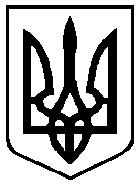 НОВОПЕТРІВСЬКА СІЛЬСЬКА РАДАВИШГОРОДСЬКОГО РАЙОНУ КИЇВСЬКОЇ ОБЛАСТІШістдесят четверта сесія сьомого скликанняПро відмову в наданні дозволу на розроблення проекту землеустрою щодо відведення земельної ділянки       Розглянувши заяву громадянки Даліщинської Ольги Володимирівни про надання земельної ділянки площею 2,000 га для ведення товарного сільськогосподарського виробництва в селі Нові Петрівці Вишгородського району Київської області, статтями 12, 79-1 Земельного кодексу України, пунктом 2 Прикінцевих та перехідних положень Закону України «Про Державний земельний кадастр», статтею 26 Закону України «Про місцеве самоврядування в Україні»,сільська рада ВИРІШИЛА:1. Відмовити громадянці Даліщінській Ользі Володимирівні в наданні земельної ділянки площею 2,000 га для ведення товарного сільськогосподарського виробництва  в селі Нові Петрівці Вишгородського району Київської області у зв’язку з тим, що бажане місце розташування земельної ділянки заявника співпадає (накладається) на земельну ділянку приватної власності відомості про яку не внесені до Державного земельного кадастру.2. Контроль за виконанням цього рішення покласти на постійну депутатську комісію з питань землеустрою та земельних відносин, будівництва та архітектури.  Сільський голова                                                                      Р. М. Старенький«28» липня 2020 року                                              № 1982РІШЕННЯРІШЕННЯ